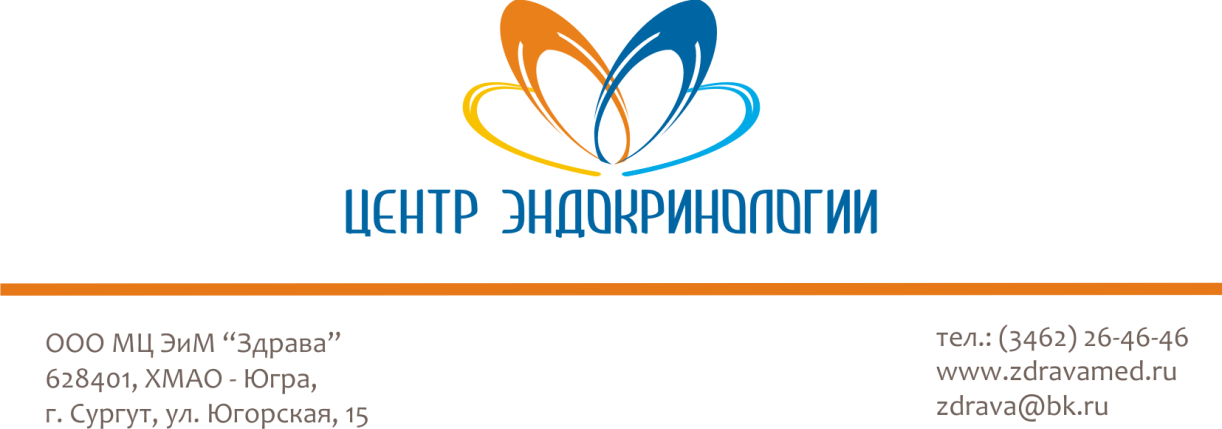 График приема гражданДиректор: Райская Татьяна АлександровнаТел. 8 (3462) 25-35-33График приема: вторник с 16:00 до 17:00Кабинет №8zdrava@bk.ruГлавный врач: Матвеева Наталья ИвановнаТел. 8 (3462) 25-35-33График приема: вторник с 16:00 до 17:00Кабинет №7zdrava@bk.ru